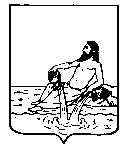 ГЛАВА ВЕЛИКОУСТЮГСКОГО МУНИЦИПАЛЬНОГО РАЙОНАВОЛОГОДСКОЙ ОБЛАСТИПОСТАНОВЛЕНИЕ29.04.2021			  	        г. Великий Устюг	   	                                  № 20О внесении изменений в состав комиссии по наградам при Главе Великоустюгского муниципального района Руководствуясь статьёй 27 Устава Великоустюгского муниципального района,ПОСТАНОВЛЯЮ:внести в состав комиссии по наградам при Главе Великоустюгского муниципального района, утвержденный постановлением Главы Великоустюгского муниципального района от 07.02.2011 № 6, изменения, утвердив его в новой редакции согласно приложению. Глава Великоустюгскогомуниципального района                                                                 А.В. КузьминПриложение к постановлению ГлавыВеликоустюгского муниципального района от 29.04.2021 № 20«УТВЕРЖДЁНпостановлением ГлавыВеликоустюгского муниципального района от 07.02.2011 № 6С О С Т А Вкомиссии по наградам при Главе Великоустюгского муниципального районаШарыпова Е.М.- начальник управления делами администрации Великоустюгского муниципального района, председатель комиссии;Шевцова Ю.П.- заместитель руководителя администрации, начальник правового управления администрации Великоустюгского муниципального района, заместитель председателя комиссии;Митонова Ю.И.- консультант управления делами администрации Великоустюгского муниципального района, секретарь комиссии;Члены комиссии:Илатовская Г.Н.Копосова Г.П.- ветеран педагогического труда (по согласованию);- представитель общественной организации «Великоустюгский районный Совет женщин» (по согласованию);Малюта С.А.- главный специалист отдела экономического развития администрации Великоустюгского муниципального района;Мокиевская С.П.- начальник Великоустюгского городского отдела государственной статистики территориального органа Федеральной службы государственной статистики по Вологодской области (по согласованию).»